Skill Check: Retrieve and Record Information (2b)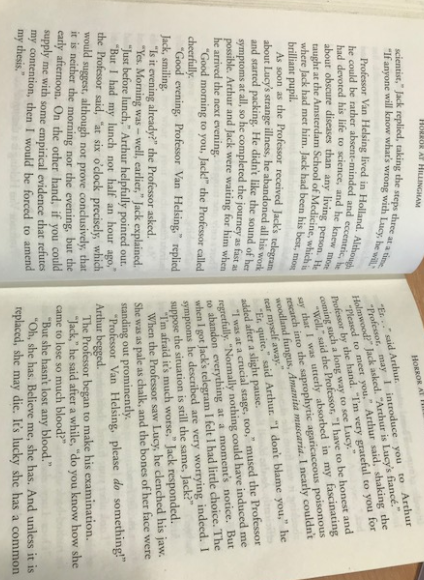 Ordering boxes activity Question TimeWhat does Van Helsing demand for Lucy?___________________________________________________________________________Who provides blood for Lucy?___________________________________________________________________________Why does Arthur have to lie down after the blood transfusion?___________________________________________________________________________What concerns Van Helsing about Lucy’s clothing? ___________________________________________________________________________Why are the marks on Lucy’s neck concerning to Jack? ___________________________________________________________________________What symptoms of Lucy aroused Van Helsings suspicions? List 3. _________________________________________________________________________________________________________________________________________________________________________________________________________________________________Why does Van Helsing want to go to the British Museum? ___________________________________________________________________________Why do you think Van Helsing wants Jack to stay and watch over Lucy? ___________________________________________________________________________Which one word shows the reader that Jack is upset at Van Helsings secrecy?___________________________________________________________________________Van Helsing meets ArthurVan Helsing examines LucyVan Helsing enquires about Lucy’s health Arthur is confused by Van Helsing Discusses Lucy loss of bloodProfessor Van Helsing arrives 